Полномочия Роспотребнадзора, относящиеся к вопросам по защите прав потребителейФедеральная служба по надзору в сфере защиты прав потребителей и благополучия человека осуществляет следующие полномочия:- осуществляет надзор и контроль за исполнением обязательных требований законодательства РФ в области обеспечения санитарно-эпидемиологического благополучия населения, защиты прав потребителей и в области потребительского рынка, в том числе;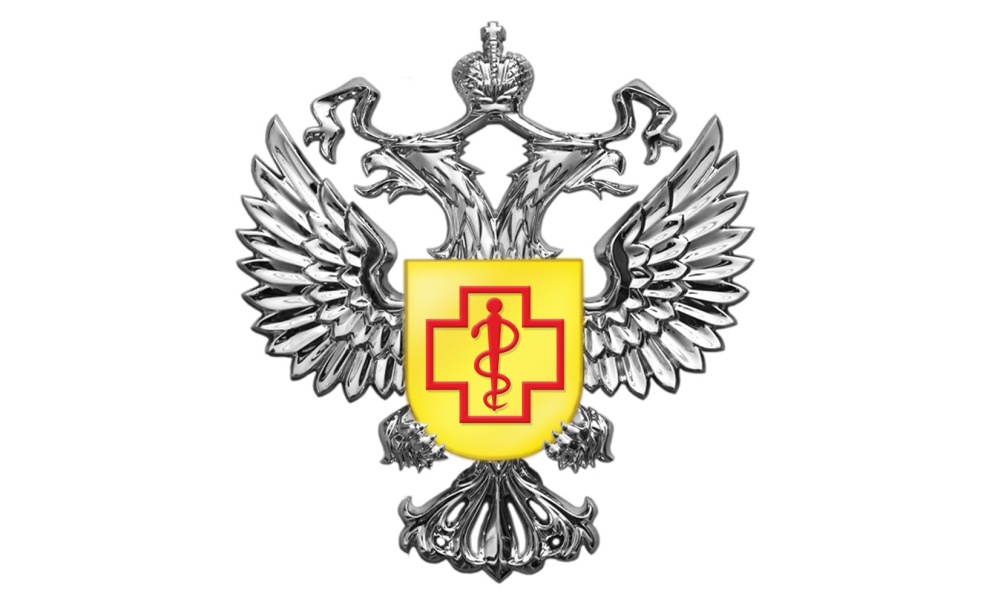 - федеральный государственный санитарно-эпидемиологический надзор за соблюдением санитарного законодательства;- федеральный государственный надзор за соблюдением законов и иных нормативных правовых актов РФ, регулирующих отношения в области защиты прав потребителей;- федеральный государственный надзор за соблюдением правил продажи отдельных предусмотренных законодательством РФ видов товаров;- федеральный государственный надзор за качеством и безопасностью муки, макаронных и хлебобулочных изделий при осуществлении закупок указанной продукции для государственных нужд;- федеральный государственный надзор за качеством и безопасностью муки, макаронных и хлебобулочных изделий при ввозе (вывозе) указанной продукции на территорию Российской Федерации;- государственный контроль за соблюдением требований о включении информации о классе энергетической эффективности товара, иной обязательной информации об энергетической эффективности в техническую документацию;- государственный контроль за соответствием информационной продукции, реализуемой потребителям, требованиям законодательства РФ в сфере защиты детей от информации, причиняющей вред их здоровью и (или) развитию.ТЕЛЕФОН ГОРЯЧЕЙ ЛИНИИ 8-800-555-49-43Государственная информационная система защиты прав потребителя (ГИС ЗПП)Созданный Роспотребнадзором в 2016г. Государственный информационный ресурс в области защиты прав потребителей (www.zpp.rospotrebnadzor.ru) является потенциально мощным драйвером роста потребительской осведомленности о собственных правах и обязанностях, о недобросовестных практиках, некачественных товарах, о субъектах национальной системы защиты прав потребителей.На данном портале размещена вся нормативная база по защите прав потребителей, включая международные и региональные правовые акты, находящиеся на обсуждении законопроекты.В открытом доступе опубликована информация по всем органам и организациям Роспотребнадзора, а также общественным объединениям по защите прав потребителей, оказывающим консультативную и информационную поддержку.В открытом доступе публикуются сведения о случаях нарушения требований технических регламентов с указанием конкретных фактов несоответствия продукции обязательным требованиям.Каждый потребитель может ознакомиться с многочисленными памятками, обучающими видеороликами, образцами претензионных и исковых заявлений. Также размещена вся информация о судебной практике Роспотребнадзора в сфере защиты прав потребителей.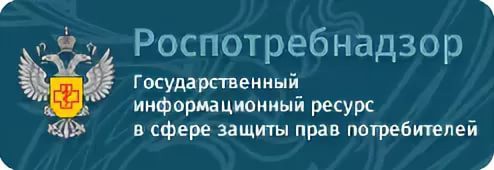 По состоянию на конец 2017 г. в модулях государственного информационного ресурса в области защиты прав потребителей размещено (опубликовано) 45 219 материалов в 7-ми основных модулях.СТРУКТУРА ГИС ЗППДля удобства использования информации, размещенной в ГИС ЗПП, ресурс структурирован. Сведения в ГИС ЗПП размещаются в 9 разделах (модулях):Справочник потребителяСоветы по здоровому питаниюНормативные правовые актыИнформационно-аналитические материалыОрганы и организации в сфере защиты прав потребителейРезультаты проверокПродукция, не соответствующая обязательным требованиямСудебная практика. Новости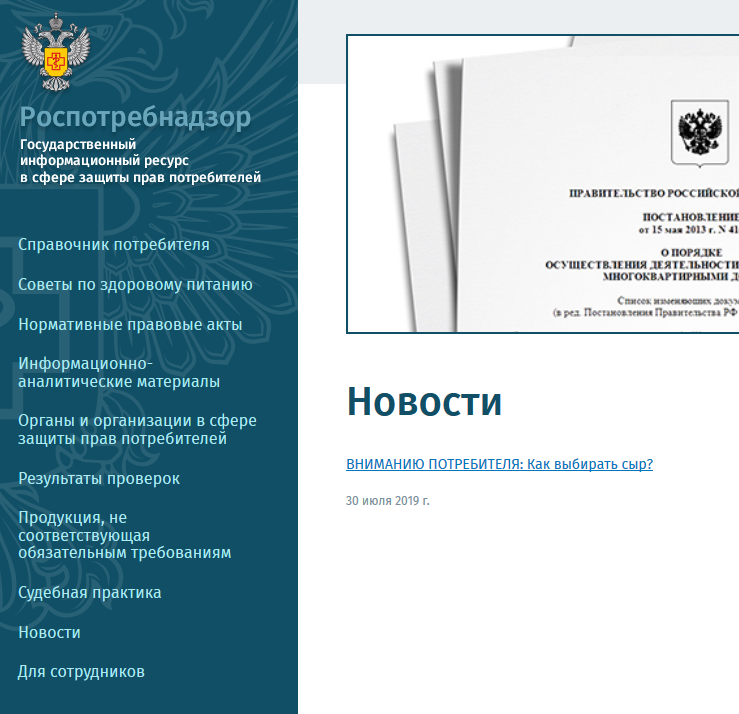 СПРАВОЧНИК ПОТРЕБИТЕЛЯ.Данный раздел  содержит алгоритм  действий потребителя при  возникновении спорных  ситуаций, примеры рассмотрений типовых конфликтных ситуаций,  примерные  формы  документов по  различным  видам  деятельности (претензии, исковые  заявления и др.),  ответы  на часто задаваемые потребителями вопросы, связанные с  приобретением  товаров и заключением договоров на  оказание  услуг (выполнение  работ).Для удобства использования потребителем данного  справочника информация разбита на следующие рубрики:- «Актуальная информация»;- «Памятки»;- «Примерные формы документов»;- «Видеоматериалы»- «Ответы на вопросы».Все материалы в данных рубриках разделены по сферам потребительского рынка, например: розничная торговля, финансовые, бытовые, транспортные и др. услуги, услуги ЖКХ, общественного питания и др. 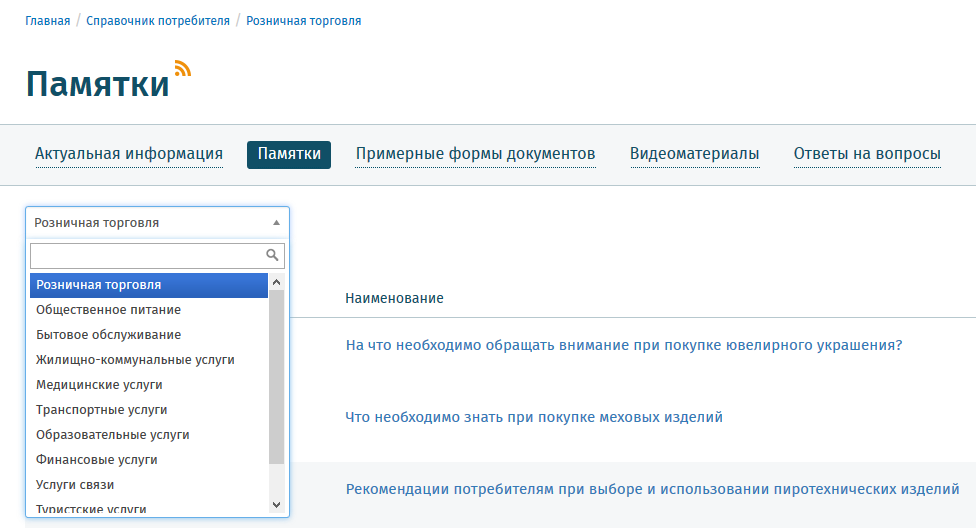 «ВИРТУАЛЬНАЯ ПРИЕМНАЯ»С целью оперативного общения между потребителями и специалистами Роспотребнадзора функционирует модуль «Виртуальная приёмная» ГИС ЗПП, в котором граждане размещают вопросы, касающиеся сферы защиты прав потребителей, качества и безопасности товаров, оказания работ и услуг. Любой гражданин может задать интересующий его вопрос, и получит ответ в течение следующих 3 –х суток, а также существует возможность поиска интересующего вопроса, по ключевым фразам. Данный раздел достаточно прост в использовании, и является отличным инструментом взаимодействия надзорного органа и граждан, в вопросах касательно защиты прав потребителей. 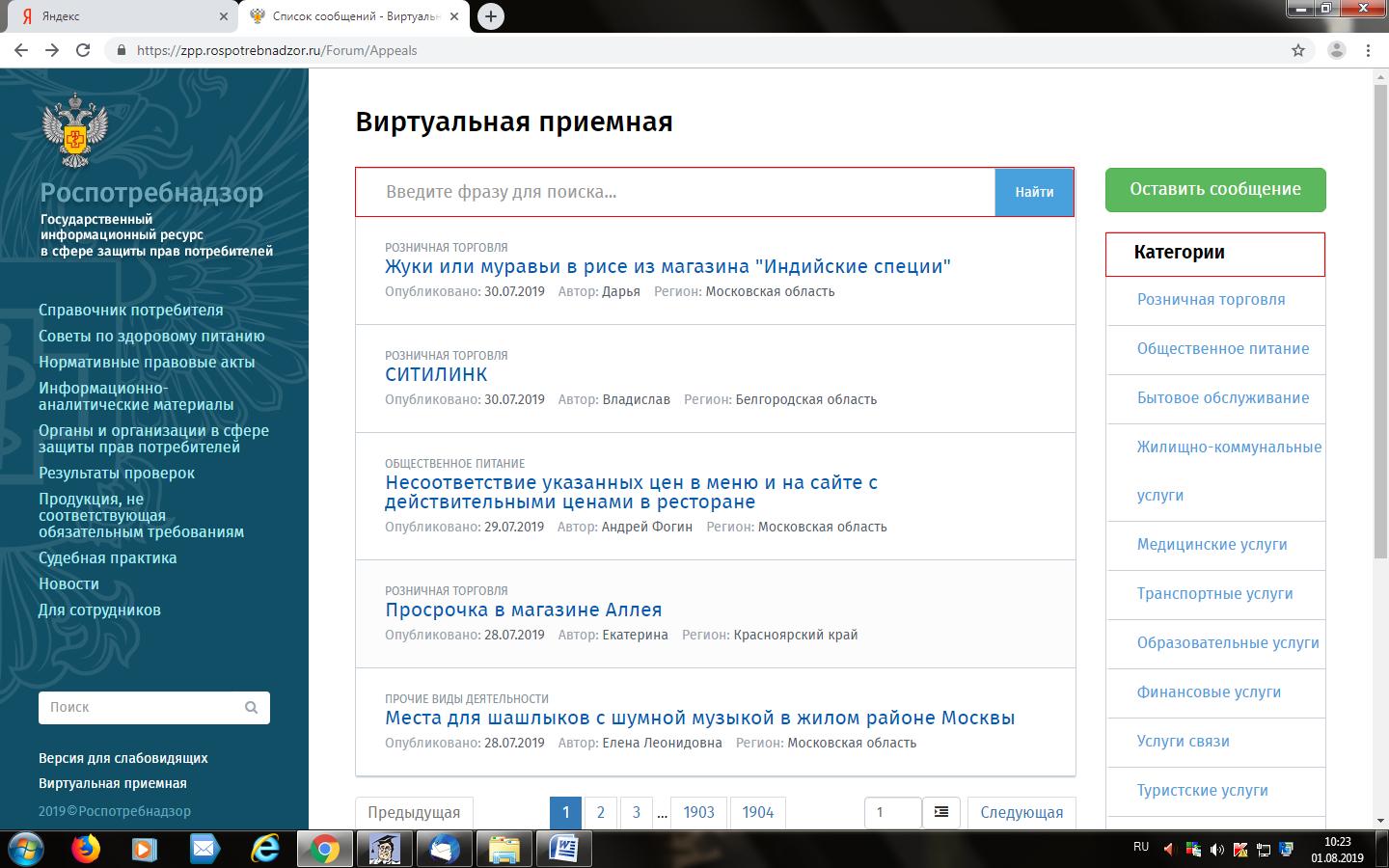 КАК ПОЛУЧИТЬ ИНФОРМАЦИЮ ПО ФАЛЬЦИФИЦИРОВАННЫМ ПРОДУКТАМ.Информация о фактах нарушения требований технических регламентов, о результатах проверок соответствия товаров, работ, услуг, сведения о проводимом учете и анализе случаев причинения вреда жизни и здоровью потребителей, окружающей среде и имуществу потребителей, также отражены на информационном ресурсе ГИС ЗПП, находятся в открытом доступе, и любой гражданин может сделать запрос, для поиска продукции или юридического лица, если считает, что имеются нарушения, либо товар не соответствует по качеству!Также же, в данном разделе, можно выбрать конкретный субъект РФ, категория товаров, а также дату ее производства, для проверки товара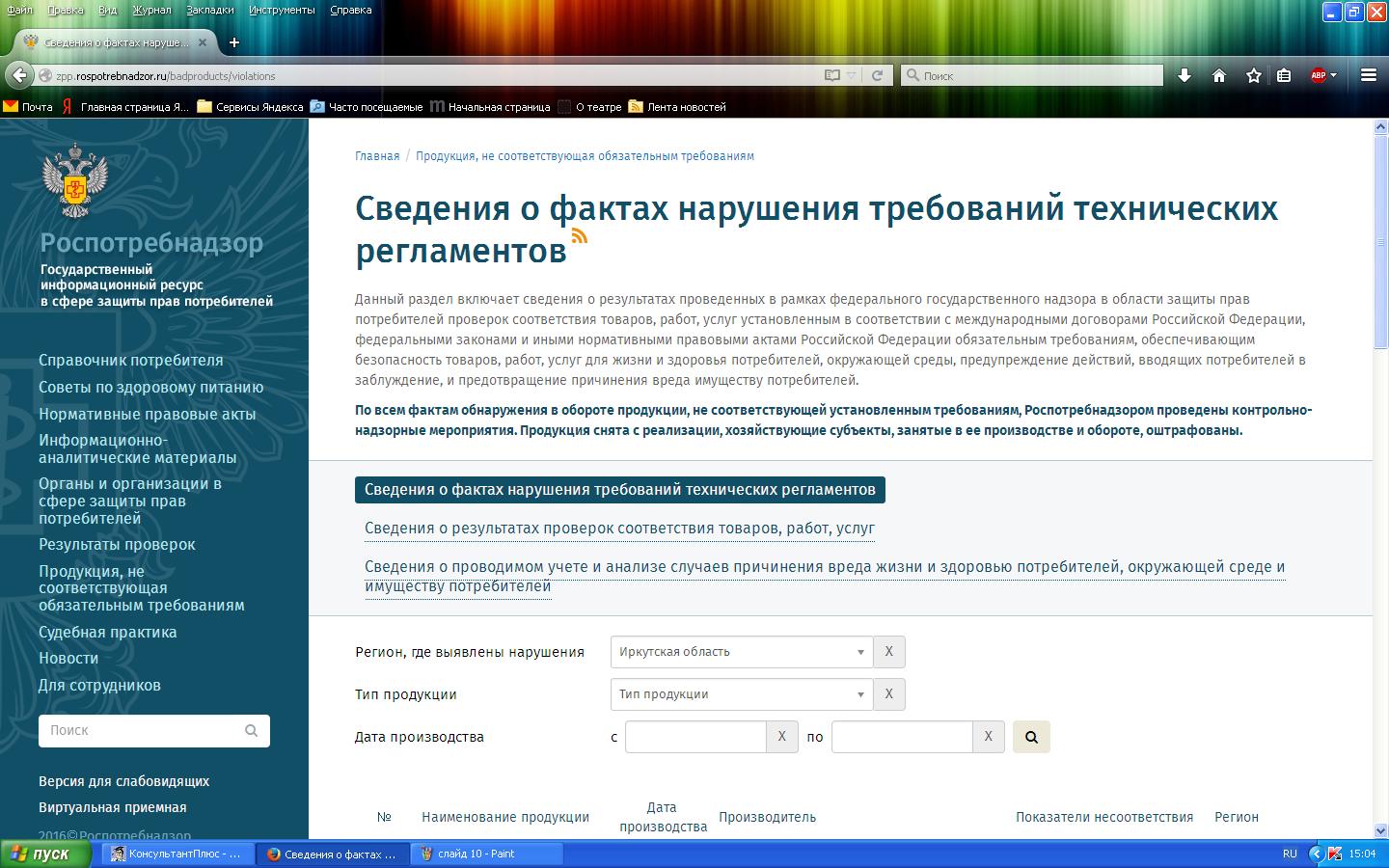 